Reinhardt University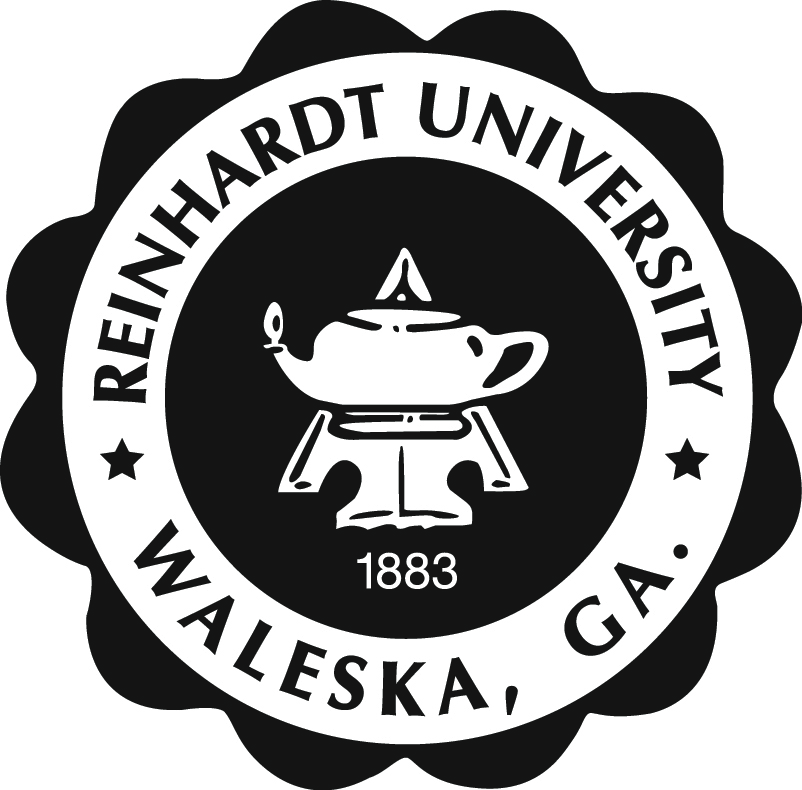   PED 100: Fitness for College and Life(2 Credits)Fall 2023General Course InformationClass Time/Days:  TR 11:00am					Location:  Brown Gym 208Instructor: Krista Mullins						Office: Brown 104Office Hours:  								Phone: 770-720-5949MW: 8:30am – 9:00am & 11:00am – 12:00pm				Email: krm@reinhardt.eduTR:  8:30am – 9:30am							Cell: 770-881-6697F: 8:30am – 10:00amCourse communicationThe instructor will communicate with students using course announcements and email.  Students with personal concerns or questions may contact the instructor via the course email option in Canvas.  The instructor will respond to all student emails within 24 hours and return all voicemail within 24-48 hours.  Please provide your name, phone number, and a good time to return your call when leaving a voicemail.Catalog Course DescriptionThis course emphasizes the components of health-related fitness (cardio-respiratory endurance, muscular strength and endurance, flexibility and body composition), and also addresses alcohol/tobacco/other drugs, nutrition, and stress management.  The course is a General Education requirement for all Reinhardt University students.Text/Course WebsiteRecommended Text: Total Fitness & Wellness (Powers, Jackson, and Dodd 2014)Canvas Website: https://reinhardtuniversity.instructure.com/login/ldapPurpose of the CourseThe primary purpose of this course is the acquisition and assessment of personal fitness in the areas of cardio-respiratory endurance, muscular strength and endurance, flexibility, and body composition.  Participation in activities designed to enhance those fitness components is a central aspect of the course.  Additionally, the course will address health assessments, lifestyle choices, and personal health planning for fitness, nutrition, and stress management.Reinhardt University General Education Learning OutcomesPED 100 addresses the following General Education Learning Outcome:Domain IV: Values and EthicsStudents will demonstrate understanding of and commitment to physical, emotional, and spiritual wellness.Course Learning OutcomesStudents should be able to:1.	summarize the concept of wellness by explaining wellness dimensions and the wellness continuum.2.	assess personal health as indicated by the components of health-related fitness.3.	evaluate the current status of health in the U.S. as measured by leading causes of death.4.	identify lifestyle factors that influence health and longevity.5.	explain the importance and role of goal setting in an exercise program.6.	develop specific objectives for behavioral change related to physical fitness and wellness.7.	define cardiorespiratory endurance and explain the benefits of cardiorespiratory training.8.	comprehend the importance of adequate cardiorespiratory endurance in maintaining good health.9.	define aerobic and anaerobic exercise.10.	assess cardiorespiratory fitness through various testing procedures.11.	interpret cardiorespiratory fitness test results and implement appropriate exercise program changes.12.	explain the principles that govern cardiorespiratory exercise (frequency, intensity, time, type; FITT).13.	identify activities to enhance cardiorespiratory endurance.14.	define and adhere to sound training and exercise principles.15.	comprehend and implement appropriate safety guidelines for physical activity.16.	perform weight training exercises that enhance large muscles groups.17.	demonstrate knowledge of appropriate spotting and training techniques for weight training.18.	identify factors that affect and enhance the development of flexibility.19.	define and perform various types of stretching and flexibility enhancing activities.20.	differentiate between body weight guidelines and body fat percentage recommendations.21.	assess personal body composition and evaluate this fitness component based on the assessment.22.	calculate and understand the importance of waist-to-hip ratio and body mass index (BMI).23.	identify the six classes of essential nutrients.24.	identify the three classes of energy yielding nutrients (RDA; sources; purposes; cals/g; types).25.  explain the dangers of high cholesterol levels and the two ways to measure cholesterol (level/ratio).26.  list tips for reducing fat and cholesterol in the diet.27.  cite appropriate body composition for males/females using both body fat% and body weight.28.  cite health problems/risks and understand the consequences associated with obesity.29.  explain appropriate weight loss guidelines (lbs/week; formula).30.	demonstrate knowledge of MyPlate recommendations.31.	define terms associated with alcohol and alcohol related problems (depressant, tolerance, etc.)32.	cite trends among college age drinkers ... binge drinking, profile of drinkers.33.	discuss both health related and impairment related alcohol problems, including what research tells us about those more at risk for developing alcoholism.34.	determine personal low risk drinking guidelines.35.	identify appropriate quantity-frequency choices and risks with inappropriate QF choices.36.  identify risks associated with daily drinking and less than daily drinking based on QF choices.37.  identify risks associated with getting drunk and high risk drinking without getting drunk.38.	cite and define the six classes of psychoactive drugs.39.  define stress, eustress, and distress.40.  identify common stressors among college students and middle aged adults.41.  describe the effects of stress on the body’s nervous system.42.  describe the effects of stress on the body both physiologically and psychologically.43.	explain common stress management and reduction techniques.44.	develop a health-enhancing lifestyle plan encompassing fitness and one other area of the course.Methods of InstructionPossible methods of instruction include: Physical Activity; Lecture/Discussion; Video; Guest Speakers; Projects; Online Instruction/Websites; Health Assessments; Group Work; Other as determined by instructorCourse PoliciesAttendance and Punctuality:  Attendance and punctuality are crucial aspects of the course.  Please show up – on time - just as you would for a job, a doctor’s appointment, or a date for a movie.  Do not walk in late and do not pack up early. Excessive absences and or habitual tardiness, both subjective determinations by the instructor, will result in a lowering of the final course average and potentially a failing course grade.  On the rare occasion you miss a class session, do not contact the instructor to ask if you missed anything (the answer is “Yes” – contact a classmate).Due to the circumstances that we are facing due to COVID-19, students will be required to self-monitor before coming to class.  If you are experiencing any symptoms associated with COVID-19, please stay home and report your symptoms to the school nurse or healthcare provider.  If you have been in contact with someone who tests positive for COVID-19, please contact the school nurse for guidance.  You will need to notify your professor of these situations.Absences for Reinhardt Events: Students missing class for Reinhardt-related reasons (including athletics) on dates assignments are due must submit those assignments to Canvas by the due date/time.  If you will be missing an exam, arrangements to take the exam must be made prior to the exam date.  You are responsible for contacting the instructor to make these arrangements.Late Work: You will have a about a week after an assignment is due to get it submitted for credit.  Each day an assignment is late, there will be an automatic deduction of 5 points.  For example, it you submit an assignment 6 days late, you will only be able to earn up to a 70%.  After the extended submission time, no late work will be accepted.  All assignments must be turned in prior or on the date that they are due by 11:55 pm via Canvas unless otherwise noted in Canvas.Extra Credit:  Extra credit is offered throughout the entire semester.  This is done through “Optional Review Questions” following each chapter.  These can be found in the modules section on Canvas.  Each set of extra credit questions will need to be emailed to me (krm@reinhardt.edu) by the next class date.  This date will depend on which class group you are in but will work in the following way:  Once a chapter lecture is complete in person, your extra credit questions will be due the next time you meet in class by 11:55pm.  No Late work will be accepted for extra credit questions.Distractions:  Basic civility and common courtesy are expected in the class at all times.  Basic civility includes the expectation that all electronic devices are to be off (or on quiet setting) and put away (not in lap or pocket) during class.  Refrain from instant messaging, texting, tweeting, etc, during our brief time together.  If you are expecting an emergency message of some sort, inform the instructor prior to the class.  Similarly, once class begins, please refrain from chatter.  If a class or group discussion is part of a given class period, you will be informed of that expectation.Masks : Students will be expected to follow the COVID-19 Mask Policy established by Reinhardt University.  Please be advised that this may change based on the current situation the University is in regarding COVID-19.For more information about COVID -19 and what is expected of you regarding the wearing of masks, please see the following link: COVID-19 Info Page: https://www.reinhardt.edu/student-life/student-services-resources/COVID-19-UpdatesOther Important Information:All students, faculty, staff and administration at Reinhardt University are subject to changes in policies if mandated by the State of Georgia.  Current policies and procedures can be found at:  https://www.reinhardt.edu/back-to-campusIf you have any questions, please refer to the website or contact Reinhardt University at the numbers below.Campus Nurse within the Student Health Center:   nurse@reinhardt.edu, 770-720-5542 or www.reinhardt.edu/nursePublic Safety: publicsafety@reinhardt.eduNon-Emergency Phone: 770.720.5789
Emergency Phone: 770.720.5911
Dean of Students: deanofstudents@reinhardt.edu, 770-720-5540Office of the Provost:  provost@reinhardt.edu, 770-720-9102Course Requirements/Assignments/Evaluation1.	Exams (40%)Students complete four written examinations during the semester.  Each exam counts 10% toward the overall course average.  The format may include objective and subjective items.  Exam content will be drawn from text, lecture notes, handouts, and any other materials provided by the instructor.2.	Health and Fitness (40%)A.	Personal Fitness Assessments (10%) Students complete two sets of Personal Fitness Assessments (PFA)The assessments measure components of health-related fitnessProcedures and due dates will be provided in classB.	Fitness and Wellness Plan (10%)Students develop and complete a personal wellness plan to include:Fitness Goals and Activity Plan (based on PFA results)Nutrition AssessmentLifestyle Change PaperC.	Stress Assessment (10%)Students assess the impact of stress on personal health by completing an instructor-provided assignment.  The stress assessment can include (but may not be limited to):Monitoring stressors for a given time periodAnalyzing stress and personal health through an online websiteEvaluating stress and personal health through a type-written reflectionD.	Class Presentation (10%)Students will be required to give a presentation to the classTopics can be anything related to health and fitness that is not covered in class and is approved by the instructor3.	Class Contributions (20%)Student attendance (10%)Out-of-class assignments (5%)Workout Days (5%) Reinhardt Credit Hour Statement: 2 Credit Hour ClassOver 15 weeks, students will spend 100 minutes per week in lectures, class discussions, and examinations (25 hours for the semester). Instructional time includes a 3-hour final exam. Out-of-class work includes homework and preparation for exams and quizzes and is estimated at around 200 minutes per week (50 hours for the semester).In Class ActivityOn specified dates, the class will take part in physical activity.  Students are expected to actively participate in those activities unless excused by the instructor for medical purposes.  Two points to remember:Safety First: If something hurts – STOP and inform instructor.Lifetime Foundation: Your grade is not affected by how skillful or fit you are … this is a class that should provide a foundation for a lifetime of physical activity and healthy practices … not a class that assigns a grade based on your physical prowess.Grade ScaleA	90% and above		C	70-79%		F	Below 60%B	80-89%			D	60-69%Academic IntegrityStudents are expected to adhere to the Reinhardt University Honor Code with regard to academic integrity.  Instances of academic dishonesty (cheating, plagiarism, etc) will result in a course grade of “F” and any other penalties imposed by Reinhardt University.Accommodation Statement and Academic Support“The Americans with Disabilities Act (ADA) is a federal anti-discrimination statute that provides comprehensive civil rights protection for persons with disabilities. Among other things, this legislation requires that all students with disabilities be guaranteed a learning environment that provides for reasonable accommodation of their disabilities. If you have a documented disability requiring an accommodation, please contact the Academic Support Office (ASO).Reinhardt University is committed to providing reasonable accommodations for all persons with disabilities. Therefore, if you are seeking classroom accommodations under the Americans with Disabilities Act, you are required to register with the Academic Support Office (ASO). ASO is located in the basement of Lawson Building. Phone is 7707205567. To receive academic accommodations for this class, please obtain the proper ASO letters/forms.”https://www.reinhardt.edu/academic-resources/academic-support-office/aso-student-guide/Technical Issues and SupportStudents needing technical support for Canvas, Microsoft 365, Reinhardt email, or any other technology issues should contact Reinhardt IT at 770-720-5555 or IT@reinhardt.edu.Schedule of Class Meetings – Please see attached Course CalendarInstructor’s BibliographyAmerican College of Sports Medicine (2003).  ACSM Fitness Book.  Champaign, IL: Human Kinetics.Anspaugh,D.J., and Ezell G. (1998).  Teaching today’s health (5th Ed.).  Boston: Allyn & Bacon.Baechle, T. and Groves, B. (1998).  Weight training: Steps to success (2nd Ed.).  Human Kinetics.Bender, S. (1997).  Teaching Health Science: Elementary and Middle School (4th Ed.).  Boston: Jones and Bartlett.Brooks, D. (1999).  Your personal trainer.  Champaign, IL: Human Kinetics.Brown, L. (1996).  Lifetime fitness.  Gorsuch Scarisbrick Publishers.Champeau,D. (1998).  Great ideas in teaching health.  Boston: Allyn & Bacon.Corbin, C.B. and Lindsey, R. (1994).  Concepts of physical fitness (8th Ed.).  Madison, WI: Brown and Benchmark.Cornacchia, H.J., Olsen, L.K., and Ozias, J. (1996).  Health in elementary schools.  (9th Ed.) St. Louis:McGraw-Hill.Cresswell, W., and Newman, I. (1993).  School health practice (10th ed.).  St. Louis:  McGraw-Hill.Health (2003-04).  Dushkin-McGraw Hill.Insel, P. and Roth, W. (2002).  Core Concepts in Health (9th ed.).  McGraw-Hill.Nakamura, R. (1999).  Health in America: a multicultural perspective.  Boston: Allyn and Bacon.Sandler, D. (2003).  Weight training fundamentals.  Champaign, IL: Human Kinetics.Sharkey, B. (2001).  Fitness and health (5th Ed.).  Champaign, IL: Human Kinetics.U.S. Department of Health and Human Services (1996).  Physical activity and health: A report of the Surgeon General.  Atlanta, GA: USDHHS, Centers for Disease Control and Prevention, National Center for Chronic Disease Prevention and Health Promotion.Weinstein, E., and Rosen, E. (1999).  Teaching children about health. Englewood, CO: Morton.PED 100: Fitness for College & Life	    Fall  2023        	TR   Course OutlineWeek 1: 08/15	   	Introduction and Syllabus Overview												08/17	   	Class Icebreakers	Week 2: 	08/22	   	Understanding Fitness and Wellness	 			Ch. 1 08/24 		Principles of Exercise / Cardio-Respiratory Endurance		Ch. 2/3Week 3: 	08/29*	    	Cardio-Respiratory Endurance: Step-test			Ch. 3			F & W plan: Introduction Due08/31*  		Muscular Strength and Endurance: Push-up Test 		Ch. 4Week 4: 	09/05 		No Class: Workout Day 1 on Your Own09/07	    	Flexibility: Sit and Reach test				Ch. 5F & W Plan: Wellness Due	Week 5: 	09/12*  		Body Composition: Body Comp. Assessments 		Ch. 6Personal Fitness Assessment #1 Due 09/14	    	Exam I 	(Chapters 1-6)Week 6:  09/19    	Fitness Testing Make-up Day 	09/21	    	Stress Management					Ch. 11Week 7:  09/26    	Stress Management					Ch. 11F & W Plan: Physical Fitness Project Due		 09/28	  	Addiction and Substance Abuse 				Ch. 16Week 8:  10/03	    	Exam 2 (Chapters 11 & 16) 10/05	    	No Class – Fall BreakWeek 9:  10/10  		Nutrition, Health and Fitness				Ch. 8 	 10/12 		Nutrition, Health and Fitness				Ch. 8Stress Assessment DueWeek 10: 10/17		ONLINE: Exercise, Diet, and Weight Control			Ch. 9  	  10/19		No Class: Workout Day #2 – On Your Own Week 11: 10/24		Exercise Related Injuries					Ch. 13		(F & W Plan: Food Journal Project Due) 	  10/26		Exercise Related Injuries					Ch. 13Week 12: 10/31		Scavenger Hunt  11/02	 	Exam 3 (Chapters 8, 9, & 13Week 13:  11/07		Cancer							Ch. 14   	   11/09		PresentationsWeek 14:  11/14		Presentations   11/16*	Presentations / Fitness Testing (Step test, Sit & Reach, Push-ups, Body Comp)Week 15:  11/21		Exam 4: Last Day of Class							(Review of Personal Fitness Assignment Due)	   11/23		No Class – Thanksgiving Holiday	Week 16:  11/28		Exam 4, Presentation, and Fitness Testing Make-Up Day (11:15am)Notes:The * on specified dates indicates days you are to dress in appropriate work-out attireF & W Plan assignments collectively make up the Fitness & Wellness Plan gradeAll dates/assignments are tentative and subject to change based on pace of course/instructor discretionPlease contact the instructor immediately if you are having problems in the course